Instruction:  Please fill in the form or tick   in the box that applied, and attach documents if necessary.Note:   Study amendments may not be instituted until written approval from the ethics committee is received.Investigator signature……………...…………….………………….………Date………/………/………(Please retain copy of the completed form for your study record.)AF 01-13/1.0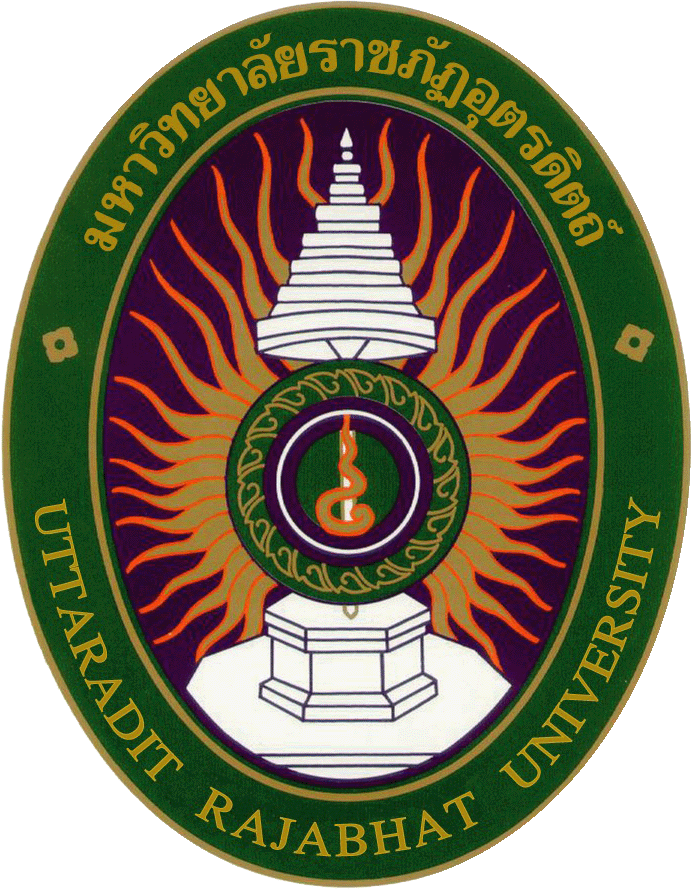 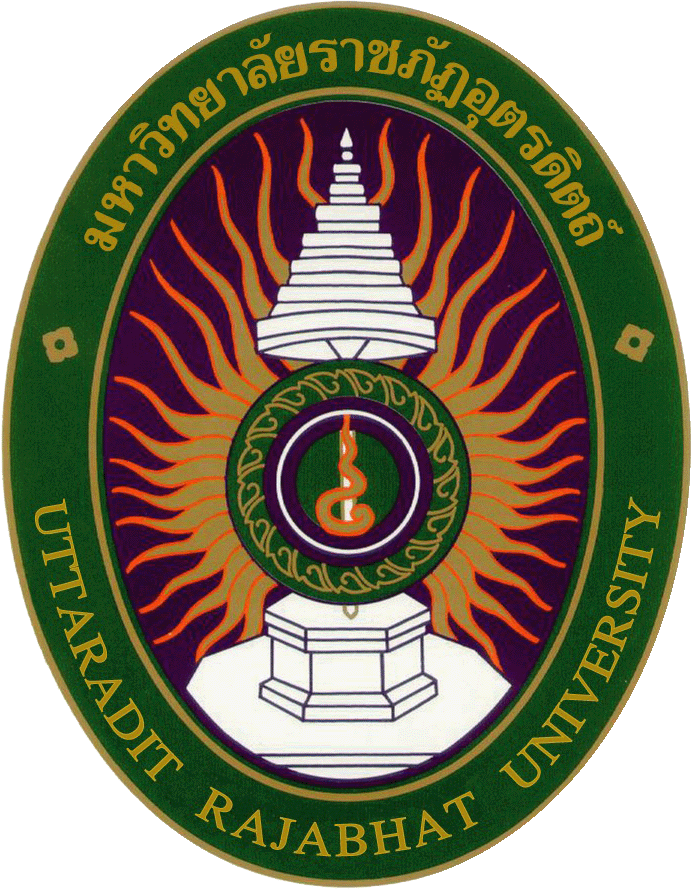 Submission for Study Amendment แบบรายงานการแก้ไขเพิ่มเติมโครงการวิจัยProtocol title:URU-REC. No.For  the record onlyStudy Code: URU-REC. No.For  the record onlyPrincipal Investigator:Investigator No.Sponsor:Sponsor:1. Which part of the study do changes apply? (more than one is possible)                  Protocol    ____consent form    ____ investigators    ____Other (specify) ........................................ ____1. Which part of the study do changes apply? (more than one is possible)                  Protocol    ____consent form    ____ investigators    ____Other (specify) ........................................ ____2. List all proposed change(s) and rationale for change(s) (detailed documents can be attached)2. List all proposed change(s) and rationale for change(s) (detailed documents can be attached)3. How will the amendment affect the risk and benefit for the subjects?Risk may be          increased             same             decreasedPotential benefit may be          increased             same             decreased3. How will the amendment affect the risk and benefit for the subjects?Risk may be          increased             same             decreasedPotential benefit may be          increased             same             decreased4. How does the amendment affect the informed consent? new consent is not required ____ new consent is in addition to the current one ____ new consent is to replace the current one ____4. How does the amendment affect the informed consent? new consent is not required ____ new consent is in addition to the current one ____ new consent is to replace the current one ____